Муниципальное бюджетное дошкольное образовательное учреждение детский сад № 20 пос. Степной муниципального образования Кавказский районКонсультация для родителей«Простые, но увлекательные игры для всей семьи на прогулке осенью»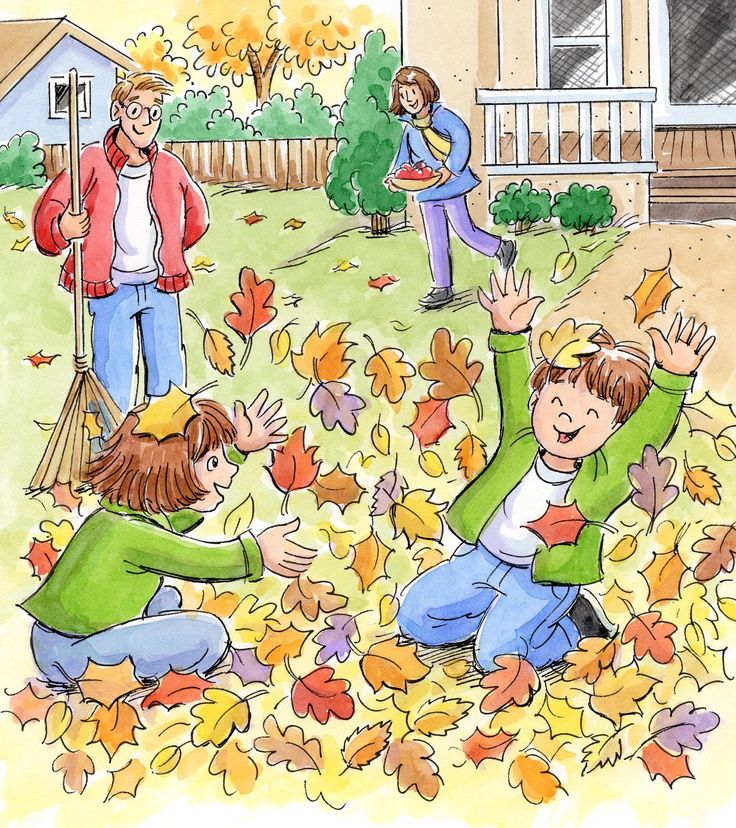 Подготовила: воспитательКудрявцева Елена НиколаевнаЦель: способствовать повышению педагогической компетентности родителей в вопросах воспитания и развития детей.  Чем можно занять ребёнка на прогулке осенью?После жаркого лета не так-то просто смириться с мыслью, что наступила золотая осень. По утрам холодно, темнеет рано, а порой и вовсе в небе появляются хмурые тучи и идёт дождь.Как сделать так, чтобы осень оставила о себе приятные воспоминания и осенняя прогулка стала для детей интересной и познавательной?Мы предлагаем простые, но интересные и увлекательные игры для всей семьи.СыщикиВыберите солнечный день и отправляйтесь на прогулку в парк. Эта игра заключается в том, чтобы во время прогулки наблюдать и прислушиваться к звукам вокруг: как шуршит листва под ногами, где щебечут птицы, куда спрятались насекомые.Устройте соревнование, кто найдет самую большую шишку или самый жёлтый лист.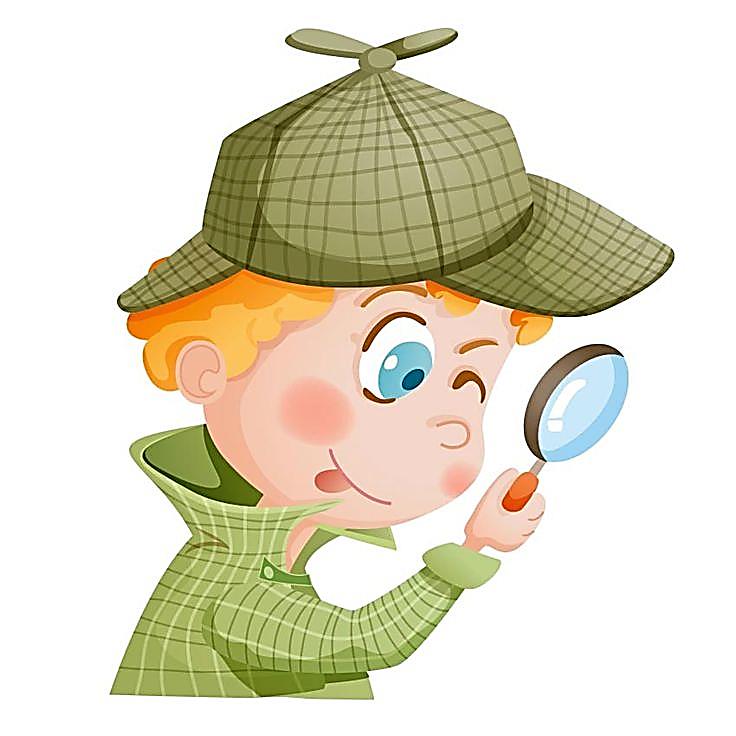 Творческая мастерскаяСоберите еловые и сосновые шишки, иголки, каштаны, желуди, веточки и опавшие разноцветные листочки. Из материала, который подарила нам матушка-природа, можно смастерить весёлого человечка, зайца или ёжика, и даже украшения для дома! Используйте клей, пластилин, цветной картон или бумагу. Это доставит удовольствие не только малышу, но и вам, ведь так здорово фантазировать вместе!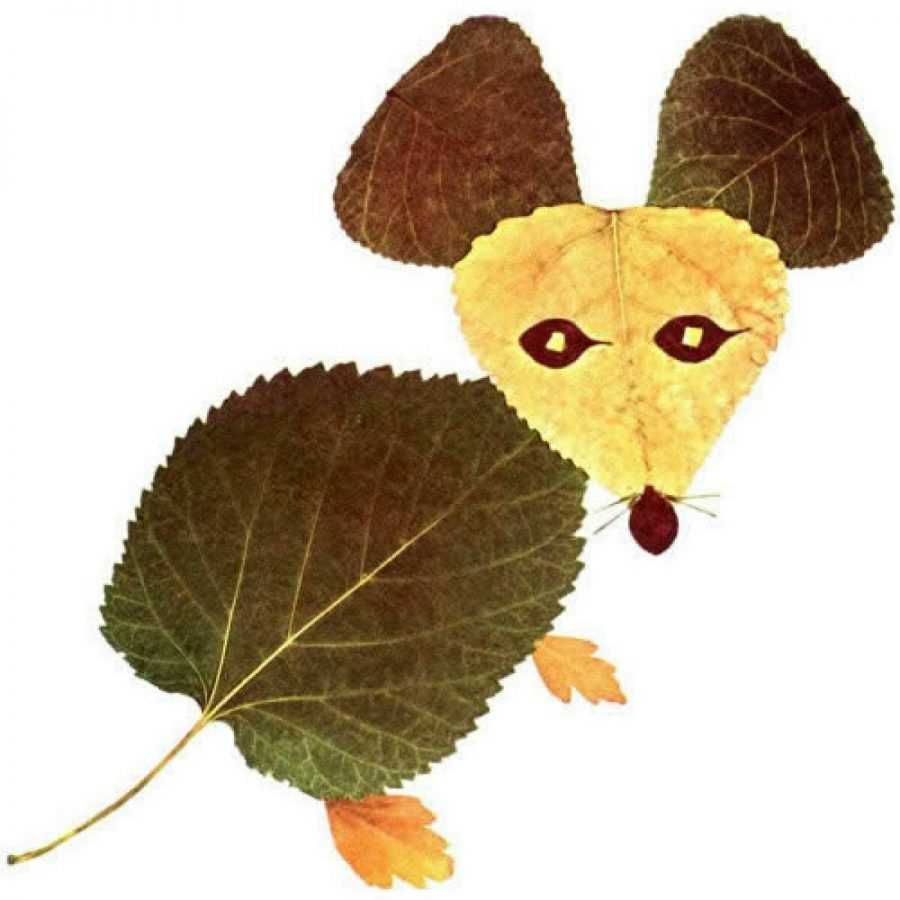 Весёлый счётОтправившись на прогулку, дайте задание ребенку или вместе посчитайте, кого на улице больше: кошек или собак, автомобилей белого цвета или синего, деревьев с жёлтыми листочками или совсем без них. Считать и сравнивать можно всё, что захочется!Мало того, что ваш ребенок будет учиться счёту, но так же будет развивать внимательность.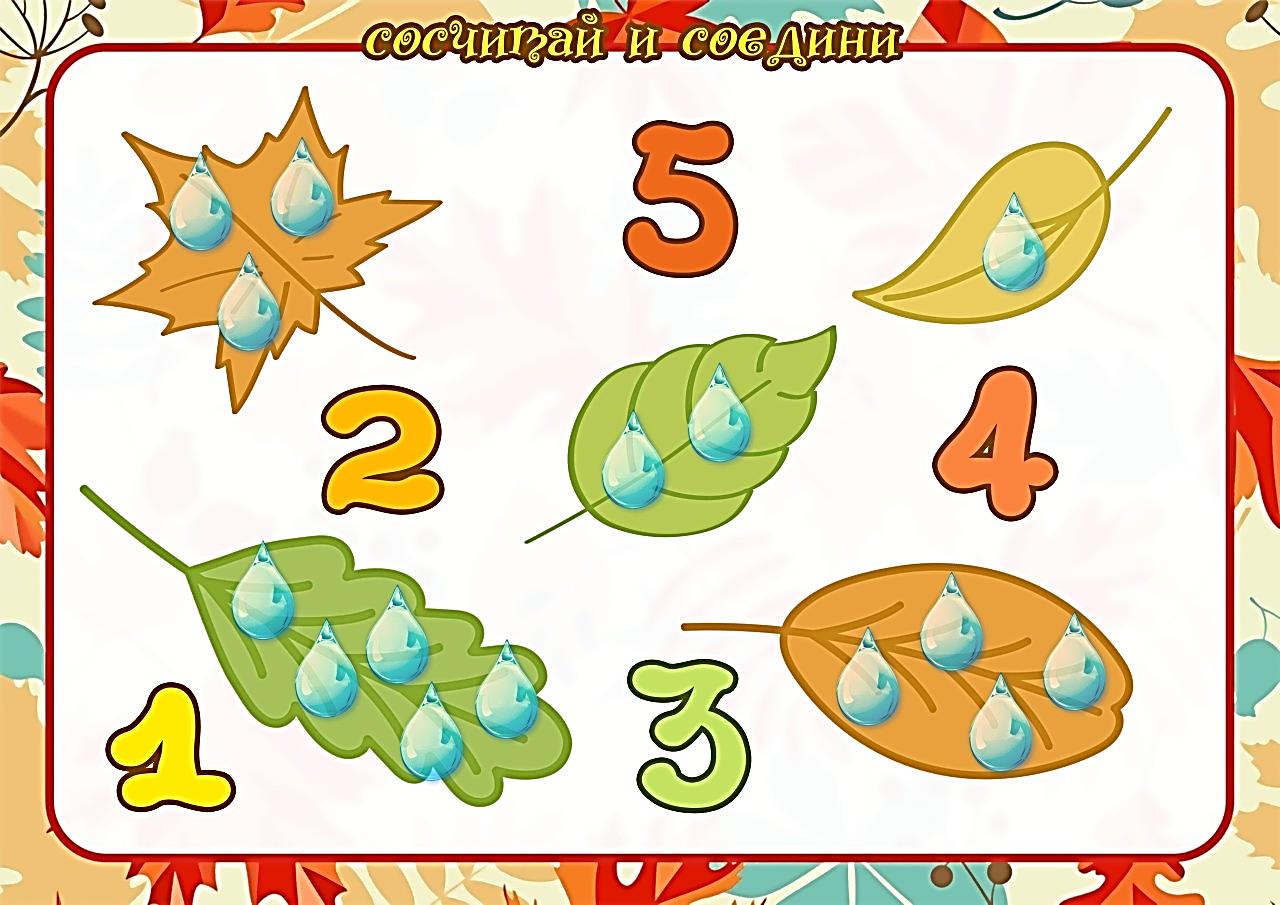 Лэнд-артРисовать можно не только мелками, карандашами или красками, но и камешками, листочками, веточками, ягодами, шишками – всем, что найдёте на улице. Картины и узоры создаются из природного материала.Лэнд-арт помогает ребёнку развивать воображение, а прогулка на свежем воздухе полезна для здоровья. Так что смело отправляйтесь в парк, лес или к морю и творите вместе самые фантастические шедевры!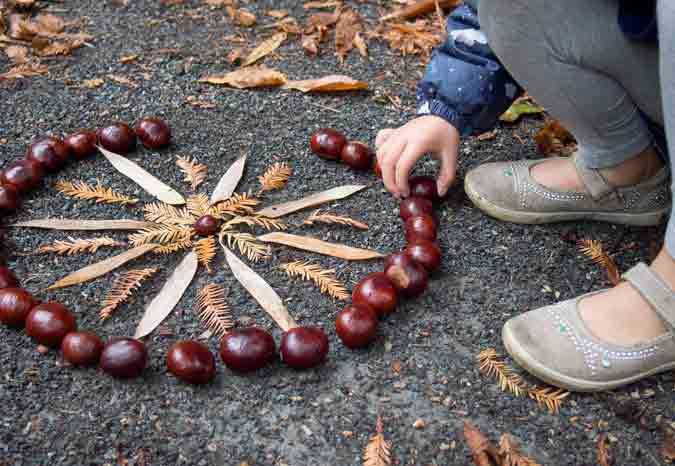        Успехов вам и вашим деткам!